Стоматология не по зубам? Воспользуйтесь полисом ОМС и лечитесь бесплатноУже давно никто не боится звука бормашины, блистающих хромом инструментов и прочих атрибутов зубного врача и его кабинета. Актуальные медицинские технологии и обезболивающие препараты нового поколения сделали процесс приема у стоматолога привлекательным. Тем не менее, страхи пациентов никуда не ушли, они лишь поменяли свою направленность. Следуя распространенному мнению, опасения людей теперь касаются того, что здоровые зубы – это запредельно дорого.Страховая компания «СОГАЗ-Мед» сегодня расскажет, как в рамках системы ОМС можно получить услуги стоматолога бесплатно.Итак, начнем с того, что услуги стоматологии внесены в перечень бесплатной медицинской помощи, предоставляемой по полису ОМС. Пациентам в рамках программы ОМС гарантировано лечение, диагностика, профилактика стоматологических заболеваний. Бесплатную стоматологическую помощь предоставляют не только в государственных поликлиниках, но и в ряде частных клиник, которые работают в системе ОМС, помощь должна быть предоставлена в соответствии с утвержденными порядками оказания медицинской помощи.Какие же стоматологические услуги должны оказываться бесплатно по полису ОМС? Прежде всего это прием, осмотр, и консультация врача-стоматолога, лечение заболеваний зубов (кариес, пульпит, периодонтит), пародонта и слизистой оболочки полости рта, лечение некариозных поражений твердых тканей зубов, вскрытие в ротовой полости абсцесса.  В перечень медицинских услуг входят лечение альвеолита и заболеваний слюнных желез, а также хирургическое вмешательство при нарушении прорезывания зубов. По полису ОМС оказывается оперативная помощь, удаление зубных отложений, зубов, вправление вывихов и подвывихов челюсти, анестезия. Также пациент имеет право на рентгенологическое обследование и физиотерапевтические процедуры в рамках лечения.Все лекарства, включенные в Перечень жизненно необходимых и важнейших лекарственных препаратов на 2021 год расходные материалы (шприцы и иглы, пленка для рентгена, перевязочные материалы, материал для швов, бинты и вата), материалы, необходимые для пломбирования зубов и корневых каналов, должны быть предоставлены бесплатно. Если стоматологическая помощь необходима не вам, а вашим детям, следует помнить, что кроме основного комплекса стоматологических услуг, маленьким пациентам дополнительно доступны реминерализирующее лечение и серебрение зубов, а также ортодонтическое лечение с привлечением съемной аппаратуры.Врач должен в доступной форме проинформировать пациента о перечне услуг, которые могут быть ему оказаны бесплатно, плане предстоящего лечения, методах предстоящего лечения и возможных рисках, о предполагаемых результатах лечения. Дело в том, что методика лечения и качественный уровень препаратов и материалов, используемых в стоматологических медицинских организациях, с каждым годом совершенствуются. Поэтому врач может предложить вам, например, современные пломбы и анестезирующий препарат последнего поколения с доплатой, либо бесплатный укол и пломбу по полису ОМС, но окончательный выбор все равно останется за вами. Платные опции включают дорогостоящие материалы, используемые для пломбирования, светоотверждаемые материалы зарубежного производства, имплантацию, отбеливание и протезирование зубов. Также придется оплатить и консультации специалистов, диагностические и лечебные услуги и лечение, которые предоставляются вне очереди или при отсутствии у пациента полиса ОМС.Если вы застрахованы в компании «СОГАЗ-Мед» и у вас возникли вопросы о системе ОМС, связанные с получением полиса, медицинской помощи или качеством её оказания, вы можете обратиться за помощью к страховым представителям на сайте sogaz-med.ru, используя онлайн-чат, по телефону круглосуточного контакт-центра 8-800-100-07-02 (звонок по России бесплатный) или в офисах компании «СОГАЗ-Мед». 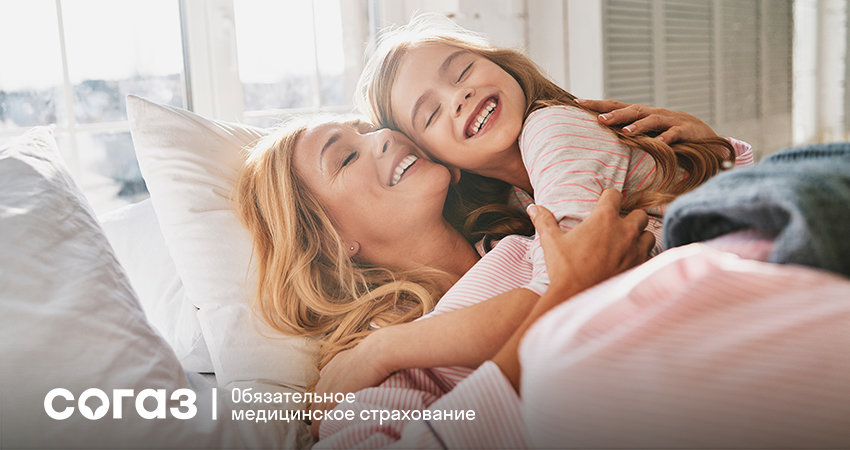 